PENGEMBANGAN BAHAN AJAR PUISI BERBASIS MODEL CONCEPT ATTAINMENT BAGI SISWA KELAS X SMK-BM TARBIYAH ISLAMIYAH TAHUN PEMBELAJARAN 2020-2021TESISDiajukan untuk Memenuhi Salah Satu Syarat MemperolehGelar Magister Pendidikan (M.Pd.) Program StudiPendidikan Bahasa IndonesiaOleh:TRI APRILIA ANJANINPM : 197015002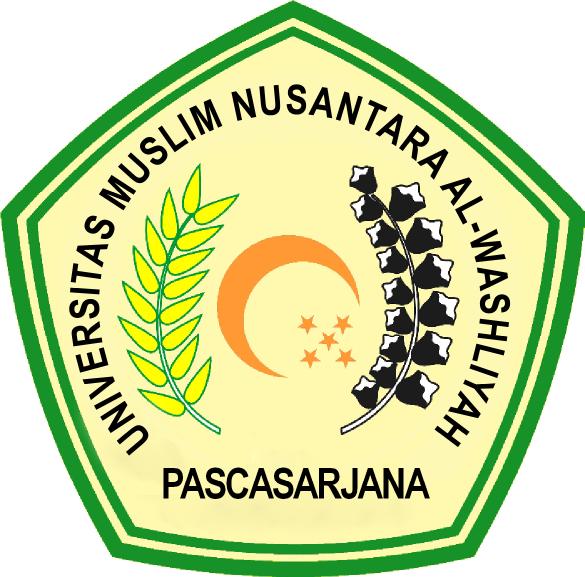 PROGRAM PASCASARJANAUNIVERSITAS MUSLIM NUSANTARA AL-WASHLIYAH PROGRAM STUDI PENDIDIKAN BAHASA INDONESIAMEDAN2021